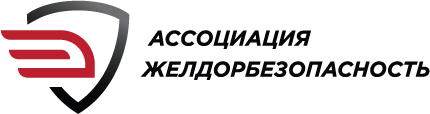 Приложение №3 Регламента ношения форменной одеждыСаморегулируемой организацииАссоциация предприятий безопасности«ЖЕЛДОРБЕЗОПАСНОСТЬ»УТВЕРЖДАЮДиректор Саморегулируемой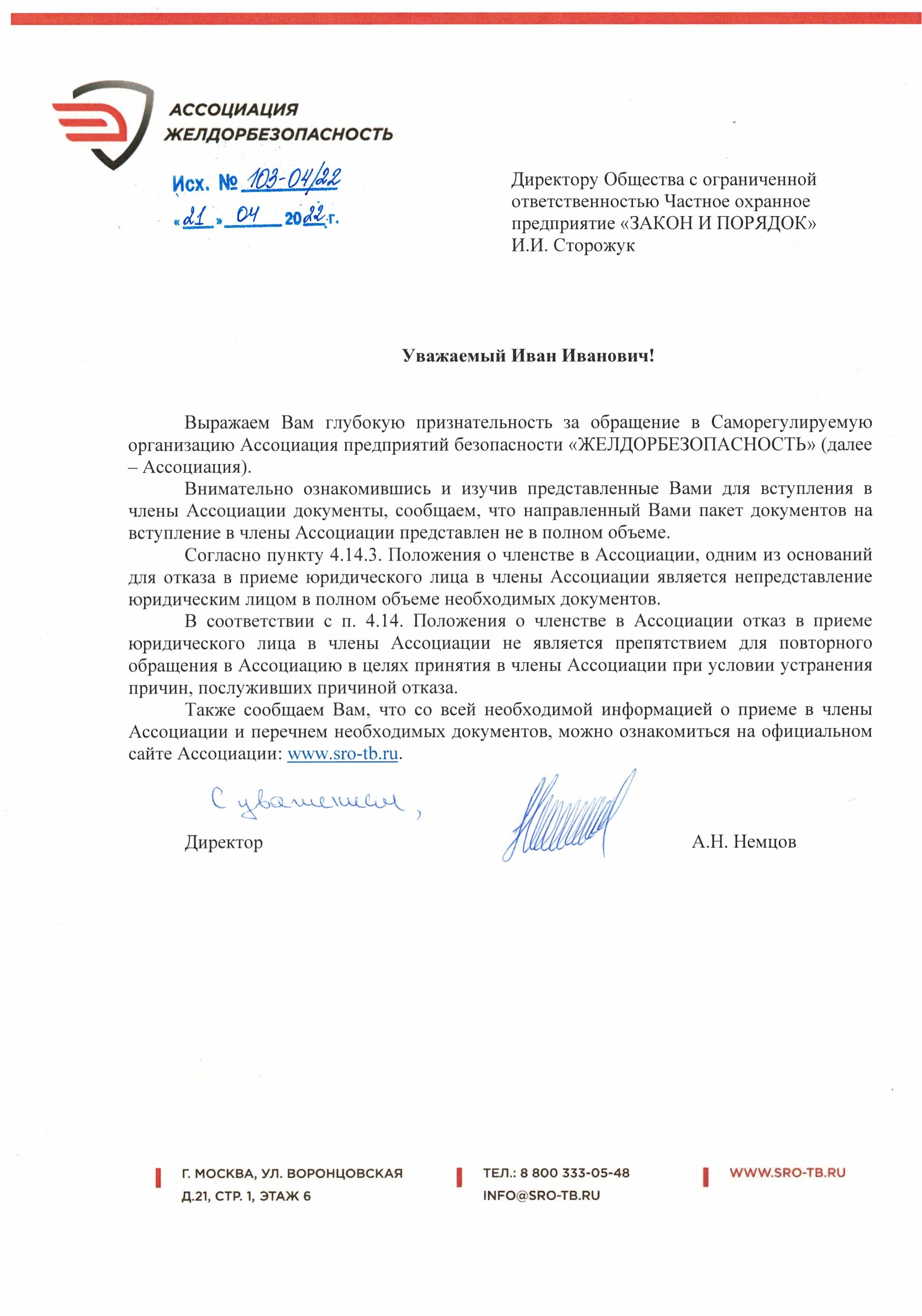 организации Ассоциация предприятий безопасности ЖЕЛДОРБЕЗОПАСНОСТЬ»______________А.Н. Немцов21.12.2023 г.1. В рамках реализации положений Соглашения о сотрудничестве между Российским профессиональным союзом работников транспортной безопасности (далее – Профсоюз) и Саморегулируемой организацией Ассоциация предприятий безопасности «ЖЕЛДОРБЕЗОПАСНОСТЬ» (далее – Ассоциация) от 02 июня 2022 года, утвердить для ношения на форменном обмундировании (форменной одежде) сотрудниками (работниками) подразделений транспортной безопасности – членами Профсоюза, при исполнении своих должностных обязанностей, знаков отличия Профсоюза I, II или III степени в виде эмблемы Профсоюза (в случае их наличия).2. Знак отличия Профсоюза носится на левой стороне груди форменного обмундирования (форменной одежды) под нагрудной нашивкой «ТРАНСПОРТНАЯ БЕЗОПАСНОСТЬ» над верхним клапаном кармана.         Знак отличия I степени    Знак отличия II степени	Знак отличия III степени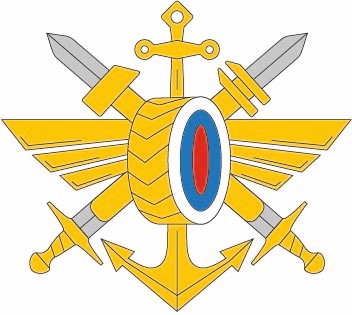 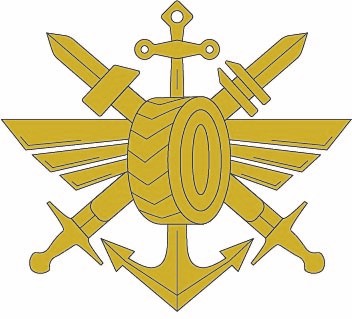 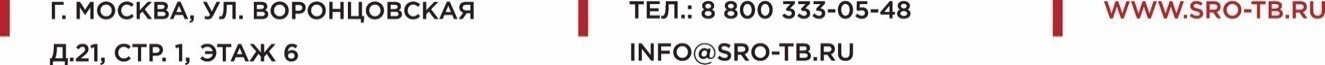 